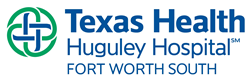 FOR IMMEDIATE RELEASE
MEDIA CONTACTS:
Kathryn Lytton | Texas Health Huguley Hospital
Marketing and Public Relations Specialist
T: 817-568-5339
Kathryn.Lytton@AHSS.orgPhoto Caption: Texas Health Huguley Hospital Executives with Dawna Jennings, RN, MSML, BSN, Administrative Director of Texas Health Huguley Surgery Center holding the Press Ganey Guardian of Excellence Award for Outstanding Performance in Patient Experience.
Texas Health Huguley Surgery Center Receives 2017 Press Ganey Guardian of Excellence Award for Outstanding Performance in Patient Experience
Fort Worth, TX –  December 7, 2017 –  Texas Health Huguley Hospital Fort Worth South is pleased to announce that the Texas Health Huguley Surgery Center has been named a 2017 Guardian of Excellence Award® winner by Press Ganey. The Guardian of Excellence Award recognizes top-performing health care organizations that have consistently achieved the 95th percentile or above of performance in patient experience.The Press Ganey Guardian of Excellence Award is a nationally-recognized symbol of achievement in health care. Presented annually, the award honors clients who consistently sustained performance in the top 5% of all Press Ganey clients for each reporting period during the course of one year.“It is very exciting for our surgery center to reach that 95th percentile ranking for patient experience for a full year,” said Dawna Jennings RN, MSML, BSN, Administrative Director of Texas Health Huguley Surgery Center.  “I truly believe that this is due to the focused approach of our executive team and our patient experience teams working together to drive the wildly different approach to a hospital-wide new culture.  Heartfelt compassion is not just for our patients, their family members, and the doctors, but we are there for each other!”According to Jennings, the award represents an important recognition from the industry’s leader in measuring, understanding and improving the patient experience. "We are proud to partner with Texas Health Huguley Surgery Center,” said Patrick T. Ryan, CEO of Press Ganey. “This award is a testament to the organization’s leadership in delivering patient-centered care. By achieving and sustaining this level of excellence, Texas Health Huguley Surgery Center continues to demonstrate their commitment to reducing patient suffering and advancing the overall quality of health care.”
# # #About Press Ganey:Press Ganey is a leading provider of patient experience measurement, performance analytics and strategic advisory solutions for health care organizations across the continuum of care. With more than 30 years of experience, Press Ganey is recognized as a pioneer and thought leader in patient experience measurement and performance improvement solutions. Our mission is to help health care organizations reduce patient and caregiver suffering while improving the safety, quality and experience of care. For more information, visit www.pressganey.com.About Texas Health Huguley Hospital Fort Worth South:Operated as a joint venture between Texas Health Resources and Adventist Health System, Texas Health Huguley believes that total health is achieved through a balance of physical, mental, social and spiritual well-being. Texas Health Huguley includes a 226-bed acute care hospital, a medical intensive care unit and a cardiovascular critical care unit, an accredited bone and joint center, an accredited chest pain center, behavioral health center, women’s services, an award-winning emergency department and a fitness center. Texas Health Huguley has opened a new hospital on its campus to support our community’s growth, our patients’ needs and advances in medical technology.  The six-story facility features a new Women’s Center, family friendly features and convenient outpatient services. For more information, call 817-293-9110, visit www.TexasHealthHuguley.org or find Texas Health Huguley on Facebook.